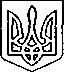 Щасливцевська  сільська  радаВиконавчий  комітетРІШЕННЯ21.05.2020 р.				№ 69Про відмову щодо надання згоди на розробку схеми благоустроюРозглянувши заяви громадян та суб’єктів підприємницької діяльності щодо надання згоди на розробку схеми благоустрою та надані документи, керуючись Законом України «Про регулювання містобудівної діяльності», ст.31 Закону України «Про місцеве самоврядування в Україні», виконком Щасливцевської сільської ради ВИРІШИВ:1. Відмовити у згоді на розробку схеми благоустрою:1.1. гр. *** на пляжну територію прилеглу до б/в «Арабатська Стрілка» по вулиці Набережній, *** в с. Генічеська Гірка Генічеського району Херсонської області, в зв’язку з самовільним розміщенням на цій території об’єкту благоустрою.2. Контроль за виконанням рішення покласти на в. о. начальника відділу містобудування та архітектури – головного архітектора виконавчого комітету Щасливцевської сільської ради Борідко М.В.Сільський голова						Віктор ПЛОХУШКО